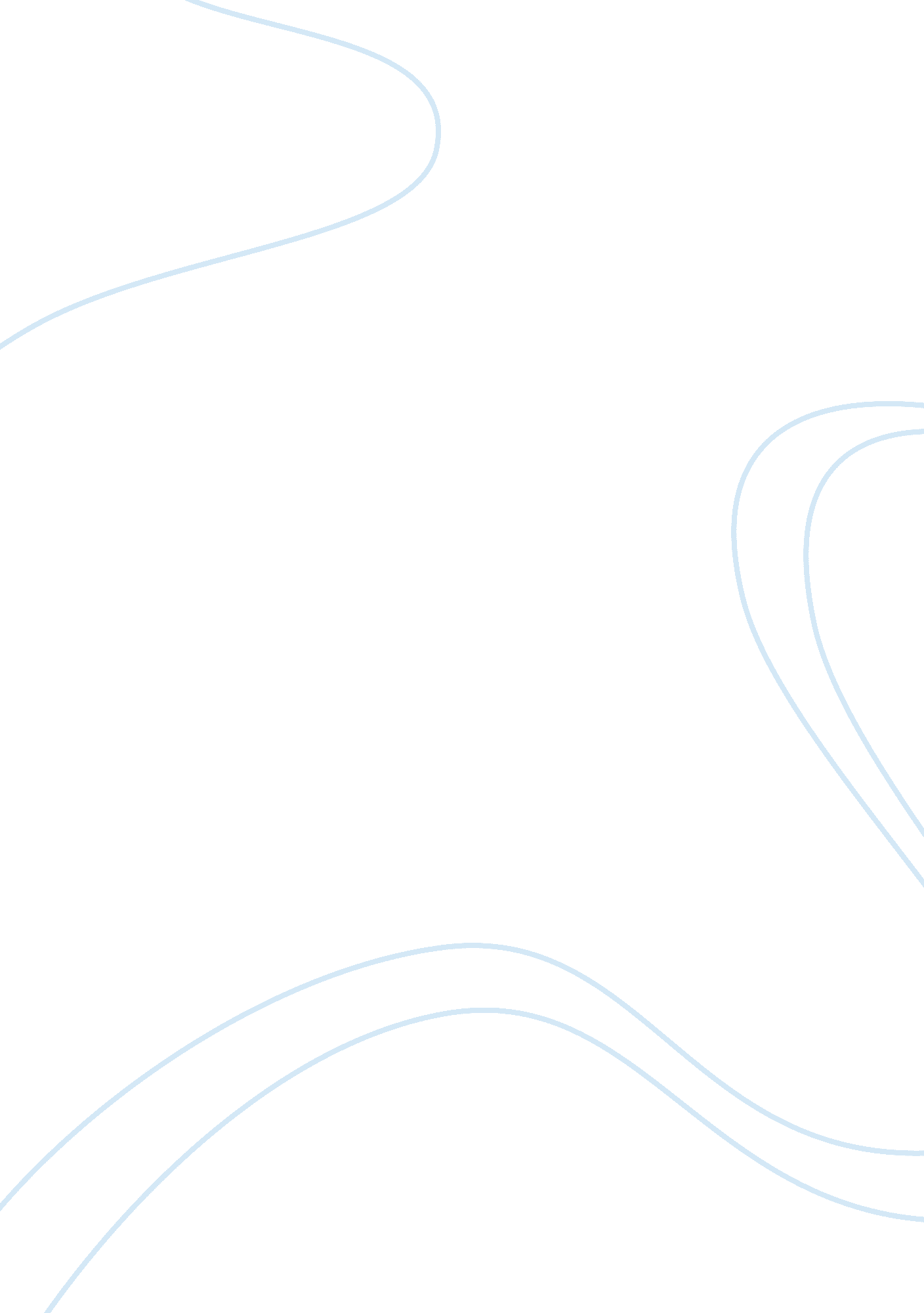 Arts of the renaissance period essay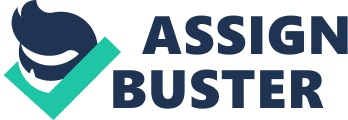 Introduction Some of the artists known for their work of art in the Renaissance period consist of Giovanni Bellini, Leonardo Da Vinci, Titian, Michelangelo and Raphael. The Renaissance was a time period in which stunning sculptures and artwork increased all over the world (Denna’s World: The Renaissance, 2008). It described the high points of humanism and the expression of creativity and beauty of life. The Renaissance period rapidly approached the simplicity, monumentality and heftiness of the art of Renaissance of the early 16th century (Denna’s World: The Renaissance, 2008). Artists and their contribution The three artists which I have chosen are Leonardo de Vinci, Raphael and Michelangelo. Leonardo Da Vinci Leonardo Da Vinci was the incarnation of the Renaissance ideal of the universal man. He was the first artist to achieve comprehensive mastery all over the branches of art (Leonardo Da Vinci (1452 – 1519), 2008). Besides being a scholar in the natural sciences, medicine and philosophy, Vinci was a painter, sculptor, architect and engineer. He was an Italian painter, draftsman, sculptor whose brilliant paintings characterized the Renaissance humanist ideal. His art contribution includes: The last supper, Mona Lisa and St. Jerome in the Wilderness (Leonardo Da Vinci (1452 – 1519), 2008). The last Supper The Last Supper is a 15th century painting created by Leonardo Da Vinci for his supporters. His painting particularly portrays the reaction given by each follower when Jesus said one of them would deceive him (Leonardo Da Vinci, 2008). With various degrees of anger and shock, all twelve apostles have different reactions to the news. Mona Lisa: During the Italian Renaissance, Mona Lisa is a 16th century portrait painted in oil by Leonardo Da Vinci. The painting depicts a woman whose expression is often described as enigmatic (Leonardo Da Vinci, 2008). The ambiguity of the sitter’s expression, the monumentality of the half-figure composition and the subtle forms of modeling were the qualities that have contributed to the fascination in the painting (Leonardo Da Vinci, 2008). St. Jerome in the Wilderness This painting was an unfinished painting by Leonardo Da Vinci. The painting depicts Saint Jerome during his draw back to the Syrian Desert, where he lived the life of a solitary person (Leonardo Da Vinci, 2008). Raphael Sanzio Raphael was an Italian painter and designer of the Renaissance period. He was known for the excellence and refinement of his paintings and drawings. Raphael is best known for his large shape compositions in the Vatican in Rome (Raphael, 2008). Vision of knight The theme of the painting was controversial. The painting depicts a sleeping knight who was dreaming to choose between Virtue and Pleasure. There were two feminine figures that were representing as the ideal attributes of the knight (Raphael, 2008). The picture holds the ideals of a scholar, soldier and lover. Madonna and the child The painting describes a woman known as Madonna who is holding the Christ Child with enormous kindheartedness. The pictures itself says that they two are linked in such a way that any reader can read the book which is open for all (Raphael, 2008). Connestabile Madonna The Connestabile Madonna is a small and unfinished painting by the Italian Renaissance artist Raphael. The painting reveals the Madonna holding the Child while reading a book (Raphael, 2008). Michelangelo: Michelangelo was a sculptor, painter, architect, and poet who usually used to make the use of an unparalleled influence on the expansion of Western art. Bacchus: Bacchus is a marble sculpture designed by Michelangelo. The statue represents Bacchus, the Roman god of wine, in a revolutionary intoxicated state. Bacchus is shown with rolling eyes, with staggering body, almost teetering off the rocky outcrop, sitting behind a faun and eating the bunch of grapes that are slipping out of his left hand (Michelangelo, 2005). David: It is a masterpiece of Renaissance sculpture and one of the greatest works of Michelangelo. The painting describes the statue of the young Israelite king David that almost without doubt holds the title of the most identifiable stone sculpture in the history of art. The picture is regarded both the symbol of strength and youthful human beauty (Michelangelo, 2005). Pieta: it is a marble sculpture designed by the Michelangelo. This work of art gives a picture of the body of Jesus on the knees of his mother Mary after the excruciation. The theme is basically of Northern origin (Michelangelo, 2005). I have chosen these particular pieces because their work is admired for the clarity of form and ease of composition and for the visual achievement of the ideal of human dignity. The structural design of the Italian Renaissance period is the most lucid and comprehensive volume available till today. The painting of these artists extravagantly illustrates the readers everything they need to know about the architectural life of the paintings and drawings. The art in Renaissance shows the freshness and breadth of approaches used by the artists. The drawings of the renaissance period focus on works of art, their creators and the state of affairs that affect the creation. The sculpture of Michelangelo defines the work of art very clearly and specifically. Renaissance period The renaissance period was a period of attractive artwork and structures. These pictures and sculptures boomed all over the Western Europe. The renaissance period of art was expected to commence in Rome, but it started out in Italy where there was always a remainder of classical-styled structural design (Denna’s World: The Renaissance, 2008). In renaissance period, there was a greater interest in the depictions of pattern and color. Color was underlined by utilizing the diverse marble inlays, for example, the front wall of the church of the Certosa di Pavia and Venetian structural design. There were many painters and sculptors from the period of renaissance period. All these paintings and the sculptures are the important work of art and also balance the Renaissance ideals of classical beauty with naturalism (Denna’s World: The Renaissance, 2008). The museums which I visited at the end of the essay are Musée du Louvre in Paris and Vatican Museums, Rome. References Denna’s World; The Renaissance,(2008). Retrieved June 11, 2008 from http://www. dworldonline. com/REN. HTM Leonardo Da Vinci (1452 – 1519). Retrieved June 11, 2008 from http://www. theartgallery. com. au/ArtEducation/greatartists/DaVinci/about/ Leonardo Da Vinci, (2008). Retrieved June 11, 2008 from http://www. abcgallery. com/L/leonardo/leonardo. html Michelangelo, (2005). Retrieved June 11, 2008 from http://www. ibiblio. org/wm/paint/auth/michelangelo/ Raphael, (2008). Retrieved June 11, 2008 from http://www. ibiblio. org/wm/paint/auth/raphael/ 